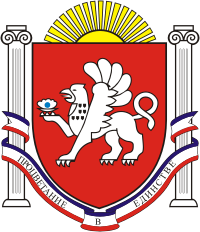  СКВОРЦОВСКИЙ СЕЛЬСКИЙ СОВЕТСИМФЕРОПОЛЬСКОГО  РАЙОНАРЕСПУБЛИКИ  КРЫМ     47 -я сессия    1   созываРЕШЕНИЕ № 4с.Скворцово                                                                                                   26 марта  2019гО предоставлении имущества  муниципального образованияСкворцовского сельского поселенияв безвозмездное пользование муниципальному казенному учреждениюкультуры Симферопольского района«Районная централизованная библиотечная система»Рассмотрев обращение  директора муниципального казенного учреждения культуры Симферопольского района  «Районная централизованная библиотечная система» от 14.01.2019 вх.№59 от 17.01.2019, руководствуясь ст.690 Гражданского кодекса Российской Федерации, Федеральным законом  от 06.10.2003 № 131-ФЗ «Об общих принципах организации местного самоуправления в Российской Федерации», ст.17-1 Федерального закона от 26.07.2006 №135-ФЗ «О защите конкуренции», Федеральным законом от 12.01.1996 №7-ФЗ «О некоммерческих организациях»СКВОРЦОВСКИЙ СЕЛЬСКИЙ СОВЕТ РЕШИЛ:1. Предоставить муниципальному казенному учреждению культуры Симферопольского района «Районная централизованная библиотечная система» имущество муниципального образования Скворцовского сельского поселения – ранее арендованное им помещение, расположенное по адресу: с.Скворцово ул.Калинина, 49, в безвозмездное пользование для размещения в нем Скворцовской сельской библиотеки-филиала №13  сроком на 5 лет.2.  Поручить председателю Скворцовского сельского совета заключить договор безвозмездного пользования.3.  Настоящее решение обнародовать путем вывешивания его на доске объявлений, расположенной на здании сельского совета  по адресу: с.Скворцово, ул.Калинина,59 и опубликованием на официальном сайте администрации сельского поселения.4.     Настоящее решение вступает в силу со дня его официального обнародования.ПредседательСкворцовского сельского совета                                                                     Р.Ю.Дермоян